赵 蓓  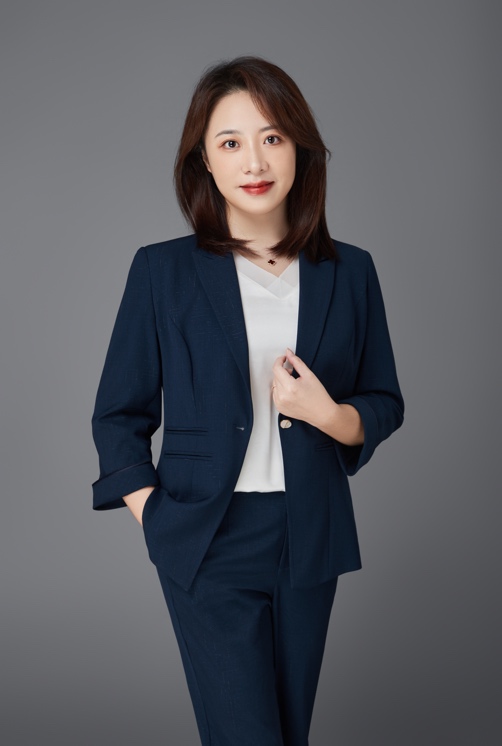 律所 陕西博硕律师事务所职务 专职律师、合伙人、财税法律业务中心总监、产品研发与知识管理部副总监擅长领域：税法；公司与并购；互联网与信息技术等职业资格：中国执业律师  注册税务师工作语言：中文、英文电    话：18629332881邮    箱：zhaobeilawyer@yeah.net执业证号：16101201311513559人物简介赵蓓律师、税务师，中共党员。陕西博硕律师事务所合伙人，财税法律业务中心负责人，陕西省法学会财税法学研究会常务理事、西安市律师协会财税法专业委员会委员。赵蓓律师专注于企业税收优惠管理与税务筹划、税务争议解决、企业税务合规建设、税务风险分析、创业投资税务架构设计、高净值人士税务风险识别等领域的涉税法律服务，担任国家税务总局西安市税务局常年法律顾问，为多家企事业单位提供涉税法律服务，多次协助税务机关处理复杂涉税争议，以专家身份参加重大税务案件审理委员会并提供法律支持，具有较强的财税与法律专业知识与实务经验。赵律师毕业于西北政法大学，曾赴美国“常春藤”盟校康奈尔大学法学院（Cornell Law School）访问学习，现与西北政法大学、美国康奈尔大学等多所知名院校均有良好的合作关系。凭借对中西方法律体系和商业环境的了解以及“法律+税务”跨领域的专业素养，赵律师在进行涉税法律顾问服务和处理复杂税务问题的过程中，能为客户提供系统的法律帮助和细致全面的决策支持，尤其是在协助企业对外投资、处理涉及多个法律辖区、涉税领域的项目中，实现无缝对接。基本信息教育背景西北政法大学  法学专业工作经历西安市碑林区人民法院 书记员陕西博硕律师事务所 律师社会职务陕西省法学会财税法学研究会常务理事西安市律师协会财税法专业委员会委员获奖荣誉2020年陕西博硕律师事务所优秀律师2021年陕西博硕律师事务所优秀法律文书奖2022年陕西博硕律师事务所优秀共产党员代表业绩部分服务客户担任国家税务总局西安市税务局、国家税务总局西安市税务局第二税务分局等政府机关常年法律顾问。担任陕西省奥体青少年体育俱乐部、陕西恒志置业有限公司、陕西华龙建工集团有限公司等多家企事业单位的法律顾问，并为本地某创投企业以及某大型房开企业进行税务优化架构设计，取得良好效果。办理的具有代表性的复杂诉讼业务赵律师代理的陕西××文化传播有限公司诉委托人、第三人请求变更公司登记解除股东资格纠纷一案，经基层法院、中级法院、高级法院多轮诉讼，最终取得全面胜利，且本案成功入选西安法院“2020年度优化营商环境十大典型案件”。赵律师代理的委托人与陕西××有限公司的公司解散纠纷一案，经最高人民法院审查，驳回了申请人陕西××有限公司的再审申请，委托人（本案被申请人）诉讼目的成功实现。办理的有关“特殊性税务处理”等涉税事宜的非诉讼业务西安宏盛科技股份有限公司（*ST 宏盛）破产重整西安航空发动机集团机电石化设备有限公司破产重整西安西电鹏远重型电炉制造有限公司解散清算等案陕西博鑫体育文化传播有限公司解散清算案某地产公司并购交易设计及涉税管理涉税专业文章《合作开发房地产涉税问题解析》《房地产企业“资金拆借”税务风险防范及节税策略分析》《筑梦“一带一路” 助力企业“走出去”——中国企业境外投资税收风险与防控研究》《从“共享单车”看创新及小微企业的税务筹划》《“涉税犯罪”系列解析》《营改增后，如何选择供应商？一般纳税人 or 小规模纳税人？》《闲钱投资 如何节税？》《聊一聊即将开征的新税种——环保税》《过年抢的红包，要不要缴税？》《关于全面实施新个人所得税若干征管衔接问题公告的解读》《蓓律聊CRS系列文章》《一文读懂个人所得税法修改要点》《税法风云系列丨每月涉税资讯综述》专业领域参考：